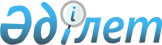 О районном бюджете на 2024 - 2026 годыРешение Жаркаинского районного маслихата Акмолинской области от 22 декабря 2023 года № 8С-19/2.
      В соответствии с пунктом 2 статьи 9 Бюджетного кодекса Республики Казахстан, подпунктом 1) пункта 1 статьи 6 Закона Республики Казахстан "О местном государственном управлении и самоуправлении в Республике Казахстан", Жаркаинский районный маслихат РЕШИЛ:
      1. Утвердить районный бюджет на 2024-2026 годы, согласно приложениям 1, 2 и 3 соответственно, в том числе на 2024 год в следующих объемах:
      1) доходы - 2 769 590,2 тысяч тенге, в том числе:
      налоговые поступления - 819 080,0 тысяч тенге;
      неналоговые поступления - 11 967,0 тысяч тенге;
      поступления от продажи основного капитала - 30 000,0 тысяч тенге;
      поступления трансфертов - 1 908 543,2 тысячи тенге;
      2) затраты - 3 102 227,1 тысяч тенге;
      3) чистое бюджетное кредитование - 4 653,4 тысячи тенге, в том числе:
      бюджетные кредиты - 7 321,0 тысяч тенге;
      погашение бюджетных кредитов - 2 667,6 тысяч тенге;
      4) сальдо по операциям с финансовыми активами - 0,0 тысяч тенге, в том числе:
      приобретение финансовых активов - 0,0 тысяч тенге;
      5) дефицит (профицит) бюджета - (- 337 290,3) тысяч тенге;
      6) финансирование дефицита (использование профицита) бюджета - 337 290,3 тысяч тенге.
      Сноска. Пункт 1 - в редакции решения Жаркаинского районного маслихата Акмолинской области от 20.05.2024 № 8С-28/5 (вводится в действие с 01.01.2024).


      2. Учесть, что в районном бюджете на 2024 год предусмотрены бюджетные субвенции, передаваемые из районного бюджета в бюджеты города Державинск, сельских округов и сел в сумме 230 750,0 тысяч тенге, в том числе:
      3. Учесть, что в составе расходов бюджетов сельских округов и сел на 2024 год предусмотрены целевые текущие трансферты нижестоящим бюджетам на повышение заработной платы отдельных категорий гражданских служащих, работников организаций, содержащихся за счет средств государственного бюджета, работников казенных предприятий, на обеспечение санитарии населенных пунктов, на капитальный и средний ремонт автомобильных дорог улиц населенных пунктов, в сумме 268 656,0 тысяч тенге, в том числе:
      городу Державинск - 43473,0 тысяча тенге;
      Валихановскому сельскому округу -12 855,0 тысяч тенге;
      Костычевскому сельскому округу - 18 175,0 тысячи тенге;
      Нахимовскому сельскому округу - 12 201,0 тысяча тенге;
      Отрадному сельскому округу - 27 487,0 тысяч тенге;
      Жанадалинскому сельскому округу - 27 689,0 тысяч тенге;
      селу Бирсуат - 11 855,0 тысячи тенге;
      селу Гастелло - 10 528,0 тысяч тенге;
      селу Далабай - 11 720,0 тысяч тенге;
      селу Кумсуат -11 420,0 тысяч тенге;
      селу Львовское - 9 083,0 тысяч тенге;
      селу Пригородное - 12 229,0 тысячи тенге;
      селу Пятигорское - 10 383,0 тысяч тенге;
      селу Тасоткель - 12 485,0 тысяч тенге;
      селу Тассуат - 8 087,0 тысяч тенге;
      селу Ушкарасу - 9 090,0 тысяч тенге;
      селу Шойындыколь - 19 896,0 тысяча тенге.
      4. Учесть, что в составе расходов районного бюджета на 2024 год предусмотрены целевые трансферты и бюджетные кредиты из республиканского бюджета согласно приложению 4.
      Распределение указанных сумм целевых трансфертов определяется постановлением акимата Жаркаинского района.
      5. Учесть, что в составе расходов районного бюджета на 2024 год предусмотрены целевые трансферты из областного бюджета согласно приложению 5.
      Распределение указанных сумм целевых трансфертов определяется постановлением акимата Жаркаинского района.
      6. Учесть, что в составе расходов районного бюджета на 2024 год предусмотрены целевые трансферты из Национального фонда Республики Казахстан согласно приложению 6.
      Распределение указанных сумм целевых трансфертов определяется постановлением акимата Жаркаинского района.
      7. Учесть, что в районном бюджете на 2024 год предусмотрено погашение бюджетных кредитов в областной бюджет в сумме 141 868,0 тысяч тенге, в том числе погашение долга местного исполнительного органа перед вышестоящим бюджетом -141 868,0 тысяч тенге.
      8. Утвердить резерв местного исполнительного органа района на 2024 год в сумме 17 216,0 тысяч тенге.
      9. Настоящее решение вводится в действие с 1 января 2024 года. Районный бюджет на 2024 год
      Сноска. Приложение 1 - в редакции решения Жаркаинского районного маслихата Акмолинской области от 20.05.2024 № 8С-28/5 (вводится в действие с 01.01.2024). Районный бюджет на 2025 год Районный бюджет на 2026 год Целевые трансферты и бюджетные кредиты из республиканского бюджета на 2024 год Целевые трансферты из областного бюджета на 2024 год
      Сноска. Приложение 5 - в редакции решения Жаркаинского районного маслихата Акмолинской области от 23.04.2024 № 8С-27/2 (вводится в действие с 01.01.2024). Целевые трансферты из Национального фонда Республики Казахстан на 2024 год
					© 2012. РГП на ПХВ «Институт законодательства и правовой информации Республики Казахстан» Министерства юстиции Республики Казахстан
				
Валихановскому сельскому округу - 17493,0 тысячи тенге;
Костычевскому сельскому округу - 13437,0 тысяч тенге;
Нахимовскому сельскому округу - 13990,0 тысяч тенге;
Отрадному сельскому округу - 16819,0 тысяч тенге;
Жанадалинскому сельскому округу - 17624,0 тысячи тенге;
селу Бирсуат - 12750,0 тысяч тенге;
селу Гастелло - 13767,0 тысяч тенге;
селу Далабай - 13258,0 тысяч тенге;
селу Кумсуат - 13204,0 тысячи тенге;
селу Львовское - 13864,0 тысячи тенге;
селу Пригородное - 17535,0 тысяч тенге;
селу Пятигорское - 13786,0 тысяч тенге;
селу Тасоткель - 13258,0 тысяч тенге;
селу Тассуат - 13389,0 тысяч тенге;
селу Ушкарасу - 12832,0 тысячи тенге;
селу Шойындыколь - 13744,0 тысячи тенге.
      Председатель Жаркаинского районного маслихата 

А.Альжанов
Приложение 1 к решению
Жаркаинского районного маслихата
от 22 декабря 2023 года
№ 8С-19/2
Категория
Категория
Категория
Категория
Сумма тысяч тенге
Класс
Класс
Класс
Сумма тысяч тенге
Подкласс
Подкласс
Сумма тысяч тенге
Наименование
Сумма тысяч тенге
1
2
3
4
5
I.Доходы
2769590,2
1
Налоговые поступления
819080,0
01
Подоходный налог 
173593,0
1
Корпоративный подоходный налог
170569,0
2
Индивидуальный подоходный налог
3024,0
03
Социальный налог
440707,0
1
Социальный налог
440707,0
04
Hалоги на собственность
130000,0
1
Hалоги на имущество
130000,0
05
Внутренние налоги на товары, работы и услуги
49294,0
2
Акцизы
2284,0
3
Поступления за использование природных и других ресурсов
35000,0
4
Сборы за ведение предпринимательской и профессиональной деятельности
12010,0
08
Обязательные платежи, взимаемые за совершение юридически значимых действий и (или) выдачу документов уполномоченными на то государственными органами или должностными лицами
25486,0
1
Государственная пошлина
25486,0
2
Неналоговые поступления
11967,0
01
Доходы от государственной собственности
8727,0
5
Доходы от аренды имущества, находящегося в государственной собственности
8524,0
7
Вознаграждения по кредитам, выданным из государственного бюджета
203,0
03
Поступления денег от проведения государственных закупок, организуемых государственными учреждениями, финансируемыми из государственного бюджета
500,0
1
Поступления денег от проведения государственных закупок, организуемых государственными учреждениями, финансируемыми из государственного бюджета
500,0
04
Штрафы, пени, санкции, взыскания, налагаемые государственными учреждениями, финансируемыми из государственного бюджета, а также содержащимися и финансируемыми из бюджета (сметы расходов) Национального Банка Республики Казахстан
109,0
1
Штрафы, пени, санкции, взыскания, налагаемые государственными учреждениями, финансируемыми из государственного бюджета, а также содержащимися и финансируемыми из бюджета (сметы расходов) Национального Банка Республики Казахстан, за исключением поступлений от организаций нефтяного сектора, в Фонд компенсации потерпевшим, Фонд поддержки инфраструктуры образования и Специальный государственный фонд
109,0
06
Прочие неналоговые поступления
2631,0
1
Прочие неналоговые поступления
2631,0
3
Поступления от продажи основного капитала
30000,0
01
Продажа государственного имущества, закрепленного за государственными учреждениями
30000,0
1
Продажа государственного имущества, закрепленного за государственными учреждениями
30000,0
4
Поступления трансфертов 
1908543,2
01
Трансферты из нижестоящих органов государственного управления
88,9
3
Трансферты из бюджетов районного значения, сел, поселков, сельских округов
88,9
02
Трансферты из вышестоящих органов государственного управления
1908454,3
2
Трансферты из областного бюджета
1908454,3
Функциональная группа
Функциональная группа
Функциональная группа
Функциональная группа
Сумма тысяч тенге
Администратор бюджетных программ 
Администратор бюджетных программ 
Администратор бюджетных программ 
Сумма тысяч тенге
Программа
Программа
Сумма тысяч тенге
Наименование
Сумма тысяч тенге
1
2
3
4
5
II. Затраты
3102227,1
01
Государственные услуги общего характера
714983,1
112
Аппарат маслихата района (города областного значения)
44399,0
001
Услуги по обеспечению деятельности маслихата района (города областного значения)
42900,0
005
Повышение эффективности деятельности депутатов маслихатов
1499,0
122
Аппарат акима района (города областного значения)
423841,0
001
Услуги по обеспечению деятельности акима района (города областного значения)
188234,0
113
Целевые текущие трансферты нижестоящим бюджетам
235607,0
459
Отдел экономики и финансов района (города областного значения)
88353,8
001
Услуги по реализации государственной политики в области формирования и развития экономической политики, государственного планирования, исполнения бюджета и управления коммунальной собственностью района (города областного значения)
83804,8
003
Проведение оценки имущества в целях налогообложения
700,0
010
Приватизация, управление коммунальным имуществом, постприватизационная деятельность и регулирование споров, связанных с этим 
1000,0
015
Капитальные расходы государственного органа
2849,0
492
Отдел жилищно-коммунального хозяйства, пассажирского транспорта, автомобильных дорог и жилищной инспекции района (города областного значения)
158389,3
001
Услуги по реализации государственной политики на местном уровне в области жилищно-коммунального хозяйства, пассажирского транспорта, автомобильных дорог и жилищной инспекции
34608,3
067
Капитальные расходы подведомственных государственных учреждений и организаций
105132,0
113
Целевые текущие трансферты нижестоящим бюджетам
18649,0
02
Оборона
20 287,0
122
Аппарат акима района (города областного значения)
20 287,0
005
Мероприятия в рамках исполнения всеобщей воинской обязанности
6993,0
006
Предупреждение и ликвидация чрезвычайных ситуаций масштаба района (города областного значения)
12 411,0
007
Мероприятия по профилактике и тушению степных пожаров районного (городского) масштаба, а также пожаров в населенных пунктах, в которых не созданы органы государственной противопожарной службы
883,0
03
Общественный порядок, безопасность, правовая, судебная, уголовно-исполнительная деятельность
13160,0
492
Отдел жилищно-коммунального хозяйства, пассажирского транспорта, автомобильных дорог и жилищной инспекции района (города областного значения)
13160,0
021
Обеспечение безопасности дорожного движения в населенных пунктах
13160,0
06
Социальная помощь и социальное обеспечение
267721,6
451
Отдел занятости и социальных программ района (города областного значения)
267721,6
001
Услуги по реализации государственной политики на местном уровне в области обеспечения занятости и реализации социальных программ для населения
37106,8
004
Оказание социальной помощи на приобретение топлива специалистам здравоохранения, образования, социального обеспечения, культуры, спорта и ветеринарии в сельской местности в соответствии с законодательством Республики Казахстан
20048,0
005
Государственная адресная социальная помощь
21482,0
006
Оказание жилищной помощи
763,0
007
Социальная помощь отдельным категориям нуждающихся граждан по решениям местных представительных органов
81255,4
010
Материальное обеспечение детей с инвалидностью, воспитывающихся и обучающихся на дому
779,0
011
Оплата услуг по зачислению, выплате и доставке пособий и других социальных выплат
509,0
014
Оказание социальной помощи нуждающимся гражданам на дому
2190,0
017
Обеспечение нуждающихся лиц с инвалидностью протезно-ортопедическими, сурдотехническими и тифлотехническими средствами, специальными средствами передвижения, обязательными гигиеническими средствами, а также предоставление услуг санаторно-курортного лечения, специалиста жестового языка, индивидуальных помощников в соответствии с индивидуальной программой реабилитации лица с инвалидностью
26898,0
021
Капитальные расходы государственного органа
1936,0
054
Размещение государственного социального заказа в неправительственных организациях
74754,4
07
Жилищно-коммунальное хозяйство
952438,1
472
Отдел строительства, архитектуры и градостроительства района (города областного значения)
707859,0
003
Проектирование и (или) строительство, реконструкция жилья коммунального жилищного фонда
57000,1
004
Проектирование, развитие и (или) обустройство инженерно-коммуникационной инфраструктуры
92373,4
058
Развитие системы водоснабжения и водоотведения в сельских населенных пунктах
558485,5
492
Отдел жилищно-коммунального хозяйства, пассажирского транспорта, автомобильных дорог и жилищной инспекции района (города областного значения)
244579,1
003
Организация сохранения государственного жилищного фонда
6552,0
012
Функционирование системы водоснабжения и водоотведения
98389,0
018
Благоустройство и озеленение населенных пунктов
10266,0
026
Организация эксплуатации тепловых сетей, находящихся в коммунальной собственности районов (городов областного значения)
129372,1
08
Культура, спорт, туризм и информационное пространство
544254,4
456
Отдел внутренней политики района (города областного значения)
97814,8
001
Услуги по реализации государственной политики на местном уровне в области информации, укрепления государственности и формирования социального оптимизма граждан
32526,9
002
Услуги по проведению государственной информационной политики
40900,0
003
Реализация мероприятий в сфере молодежной политики
22259,9
032
Капитальные расходы подведомственных государственных учреждений и организаций
2128,0
457
Отдел культуры, развития языков, физической культуры и спорта района (города областного значения)
446439,6
001
Услуги по реализации государственной политики на местном уровне в области культуры, развития языков, физической культуры и спорта
23098,7
003
Поддержка культурно-досуговой работы
183300,0
006
Функционирование районных (городских) библиотек
90327,0
007
Развитие государственного языка и других языков народа Казахстана
15867,3
009
Проведение спортивных соревнований на районном (города областного значения) уровне
3009,0
010
Подготовка и участие членов сборных команд района (города областного значения) по различным видам спорта на областных спортивных соревнованиях
6688,0
032
Капитальные расходы подведомственных государственных учреждений и организаций
124149,6
09
Топливно-энергетический комплекс и недропользование
4000,0
492
Отдел жилищно-коммунального хозяйства, пассажирского транспорта, автомобильных дорог и жилищной инспекции района (города областного значения)
4000,0
019
Развитие теплоэнергетической системы
4000,0
10
Сельское, водное, лесное, рыбное хозяйство, особо охраняемые природные территории, охрана окружающей среды и животного мира, земельные отношения
75057,0
459
Отдел экономики и финансов района (города областного значения)
4661,0
099
Реализация мер по оказанию социальной поддержки специалистов
4661,0
806
Отдел сельского хозяйства, земельных отношений и предпринимательства района (города областного значения)
70396,0
001
Услуги по реализации государственной политики на местном уровне в области развития сельского хозяйства, земельных отношений и предпринимательства 
70396,0
11
Промышленность, архитектурная, градостроительная и строительная деятельность
37005,0
472
Отдел строительства, архитектуры и градостроительства района (города областного значения)
37005,0
001
Услуги по реализации государственной политики в области строительства, архитектуры и градостроительства на местном уровне
27225,0
013
Разработка схем градостроительного развития территории района, генеральных планов городов районного (областного) значения, поселков и иных сельских населенных пунктов
9780,0
12
Транспорт и коммуникации
17000,0
492
Отдел жилищно-коммунального хозяйства, пассажирского транспорта, автомобильных дорог и жилищной инспекции района (города областного значения)
17000,0
037
Субсидирование пассажирских перевозок по социально значимым городским (сельским), пригородным и внутрирайонным сообщениям
15000,0
045
Капитальный и средний ремонт автомобильных дорог районного значения и улиц населенных пунктов
2000,0
13
Прочие
17216,0
459
Отдел экономики и финансов района (города областного значения)
17216,0
012
Резерв местного исполнительного органа района (города областного значения)
17216,0
14
Обслуживание долга
38779,0
459
Отдел экономики и финансов района (города областного значения)
38779,0
021
Обслуживание долга местных исполнительных органов по выплате вознаграждений и иных платежей по займам из областного бюджета
38779,0
15
Трансферты
400325,9
459
Отдел экономики и финансов района (города областного значения)
400325,9
006
Возврат неиспользованных (недоиспользованных) целевых трансфертов
11008,9
024
Целевые текущие трансферты из нижестоящего бюджета на компенсацию потерь вышестоящего бюджета в связи с изменением законодательства
155367,0
038
Субвенции 
230750,0
054
Возврат сумм неиспользованных (недоиспользованных) целевых трансфертов, выделенных из республиканского бюджета за счет целевого трансферта из Национального фонда Республики Казахстан
3200,0
III. Чистое бюджетное кредитование
4653,4
Бюджетные кредиты
7321,0
10
Сельское, водное, лесное, рыбное хозяйство, особо охраняемые природные территории, охрана окружающей среды и животного мира, земельные отношения
7321,0
459
Отдел экономики и финансов района (города областного значения)
7321,0
018
Бюджетные кредиты для реализации мер социальной поддержки специалистов 
7321,0
5
Погашение бюджетных кредитов
2667,6
01
Погашение бюджетных кредитов
2667,6
1
Погашение бюджетных кредитов, выданных из государственного бюджета
2667,6
IV. Сальдо по операциям с финансовыми активами 
0
V. Дефицит (профицит) бюджета 
-337290,3
VI. Финансирование дефицита (использование профицита) бюджета
 337290,3
7
Поступление займов
7321,0
01
Внутренние государственные займы
7321,0
2
Договоры займа
7321,0
16
Погашение займов
141868,6
459
Отдел экономики и финансов района (города областного значения)
141868,6
005
Погашение долга местного исполнительного органа перед вышестоящим бюджетом
141868,6
8
Используемые остатки бюджетных средств
471837,9
01
Остатки бюджетных средств
471837,9
1
Свободные остатки бюджетных средств
471837,9Приложение 2 к решению
Жаркаинского районного маслихата
от 22 декабря 2023 года
№ 8С-19/2
Категория
Категория
Категория
Категория
Сумма тысяч тенге
Класс
Класс
Класс
Сумма тысяч тенге
Подкласс
Подкласс
Сумма тысяч тенге
Наименование
Сумма тысяч тенге
1
2
3
4
5
I.Доходы
2130049,0
1
Налоговые поступления
856959,0
01
Подоходный налог 
185654,0
1
Корпоративный подоходный налог
182509,0
2
Индивидуальный подоходный налог
3145,0
03
Социальный налог
458335,0
1
Социальный налог
458335,0
04
Hалоги на собственность
135200,0
1
Hалоги на имущество
135200,0
05
Внутренние налоги на товары, работы и услуги
51265,0
2
Акцизы
2375,0
3
Поступления за использование природных и других ресурсов
36400,0
4
Сборы за ведение предпринимательской и профессиональной деятельности
12490,0
08
Обязательные платежи, взимаемые за совершение юридически значимых действий и (или) выдачу документов уполномоченными на то государственными органами или должностными лицами
26505,0
1
Государственная пошлина
26505,0
2
Неналоговые поступления
12232,0
01
Доходы от государственной собственности
8867,0
5
Доходы от аренды имущества, находящегося в государственной собственности
8865,0
7
Вознаграждения по кредитам, выданным из государственного бюджета
2,0
03
Поступления денег от проведения государственных закупок, организуемых государственными учреждениями, финансируемыми из государственного бюджета
520,0
1
Поступления денег от проведения государственных закупок, организуемых государственными учреждениями, финансируемыми из государственного бюджета
520,0
04
Штрафы, пени, санкции, взыскания, налагаемые государственными учреждениями, финансируемыми из государственного бюджета, а также содержащимися и финансируемыми из бюджета (сметы расходов) Национального Банка Республики Казахстан
113,0
1
Штрафы, пени, санкции, взыскания, налагаемые государственными учреждениями, финансируемыми из государственного бюджета, а также содержащимися и финансируемыми из бюджета (сметы расходов) Национального Банка Республики Казахстан, за исключением поступлений от организаций нефтяного сектора и в Фонд компенсации потерпевшим
113,0
06
Прочие неналоговые поступления
2732,0
1
Прочие неналоговые поступления
2732,0
3
Поступления от продажи основного капитала
31200,0
01
Продажа государственного имущества, закрепленного за государственными учреждениями
31200,0
1
Продажа государственного имущества, закрепленного за государственными учреждениями
31200,0
4
Поступления трансфертов 
1229658,0
02
Трансферты из вышестоящих органов государственного управления
1229658,0
2
Трансферты из областного бюджета
1229658,0
Функциональная группа
Функциональная группа
Функциональная группа
Функциональная группа
Сумма тысяч тенге
Администратор бюджетных программ 
Администратор бюджетных программ 
Администратор бюджетных программ 
Сумма тысяч тенге
Программа
Программа
Сумма тысяч тенге
Наименование
Сумма тысяч тенге
1
2
3
4
5
II. Затраты
1990848,0
01
Государственные услуги общего характера
560271,0
112
Аппарат маслихата района (города областного значения)
43213,0
001
Услуги по обеспечению деятельности маслихата района (города областного значения)
43213,0
122
Аппарат акима района (города областного значения)
401727,0
001
Услуги по обеспечению деятельности акима района (города областного значения)
193727,0
032
Капитальные расходы государственного органа
32706,0
113
Целевые текущие трансферты нижестоящим бюджетам
175294,0
459
Отдел экономики и финансов района (города областного значения)
81553,0
001
Услуги по реализации государственной политики в области формирования и развития экономической политики, государственного планирования, исполнения бюджета и управления коммунальной собственностью района (города областного значения)
79853,0
003
Проведение оценки имущества в целях налогообложения
700,0
010
Приватизация, управление коммунальным имуществом, постприватизационная деятельность и регулирование споров, связанных с этим 
1000,0
492
Отдел жилищно-коммунального хозяйства, пассажирского транспорта, автомобильных дорог и жилищной инспекции района (города областного значения)
33778,0
001
Услуги по реализации государственной политики на местном уровне в области жилищно-коммунального хозяйства, пассажирского транспорта, автомобильных дорог и жилищной инспекции
33778,0
02
Оборона
10658,0
122
Аппарат акима района (города областного значения)
10658,0
005
Мероприятия в рамках исполнения всеобщей воинской обязанности
7289,0
006
Предупреждение и ликвидация чрезвычайных ситуаций масштаба района (города областного значения)
2486,0
007
Мероприятия по профилактике и тушению степных пожаров районного (городского) масштаба, а также пожаров в населенных пунктах, в которых не созданы органы государственной противопожарной службы
883,0
03
Общественный порядок, безопасность, правовая, судебная, уголовно-исполнительная деятельность
13686,0
492
Отдел жилищно-коммунального хозяйства, пассажирского транспорта, автомобильных дорог и жилищной инспекции района (города областного значения)
13686,0
021
Обеспечение безопасности дорожного движения в населенных пунктах
13686,0
06
Социальная помощь и социальное обеспечение
132602,0
451
Отдел занятости и социальных программ района (города областного значения)
132602,0
001
Услуги по реализации государственной политики на местном уровне в области обеспечения занятости и реализации социальных программ для населения
61418,0
005
Государственная адресная социальная помощь
6882,0
006
Оказание жилищной помощи
763,0
007
Социальная помощь отдельным категориям нуждающихся граждан по решениям местных представительных органов
34119,0
010
Материальное обеспечение детей с инвалидностью, воспитывающихся и обучающихся на дому
806,0
011
Оплата услуг по зачислению, выплате и доставке пособий и других социальных выплат
517,0
014
Оказание социальной помощи нуждающимся гражданам на дому
3280,0
017
Обеспечение нуждающихся лиц с инвалидностью протезно-ортопедическими, сурдотехническими и тифлотехническими средствами, специальными средствами передвижения, обязательными гигиеническими средствами, а также предоставление услуг санаторно-курортного лечения, специалиста жестового языка, индивидуальных помощников в соответствии с индивидуальной программой реабилитации лица с инвалидностью
5742,0
054
Размещение государственного социального заказа в неправительственных организациях
19075,0
07
Жилищно-коммунальное хозяйство
226607,0
472
Отдел строительства, архитектуры и градостроительства района (города областного значения)
37557,0
003
Проектирование и (или) строительство, реконструкция жилья коммунального жилищного фонда
25000,0
004
Проектирование, развитие и (или) обустройство инженерно-коммуникационной инфраструктуры
12557,0
492
Отдел жилищно-коммунального хозяйства, пассажирского транспорта, автомобильных дорог и жилищной инспекции района (города областного значения)
189050,0
003
Организация сохранения государственного жилищного фонда
16000,0
011
Обеспечение бесперебойного теплоснабжения малых городов
100607,0
012
Функционирование системы водоснабжения и водоотведения
50000,0
026
Организация эксплуатации тепловых сетей, находящихся в коммунальной собственности районов (городов областного значения)
22443,0
08
Культура, спорт, туризм и информационное пространство
432515,0
456
Отдел внутренней политики района (города областного значения)
92559,0
001
Услуги по реализации государственной политики на местном уровне в области информации, укрепления государственности и формирования социального оптимизма граждан
33682,0
002
Услуги по проведению государственной информационной политики
40900,0
003
Реализация мероприятий в сфере молодежной политики
17977,0
457
Отдел культуры, развития языков, физической культуры и спорта района (города областного значения)
339956,0
001
Услуги по реализации государственной политики на местном уровне в области культуры, развития языков, физической культуры и спорта
24889,0
003
Поддержка культурно-досуговой работы
186311,0
006
Функционирование районных (городских) библиотек
103046,0
007
Развитие государственного языка и других языков народа Казахстана
16013,0
009
Проведение спортивных соревнований на районном (города областного значения) уровне
3009,0
010
Подготовка и участие членов сборных команд района (города областного значения) по различным видам спорта на областных спортивных соревнованиях
6688,0
10
Сельское, водное, лесное, рыбное хозяйство, особо охраняемые природные территории, охрана окружающей среды и животного мира, земельные отношения
77360,0
459
Отдел экономики и финансов района (города областного значения)
4787,0
099
Реализация мер по оказанию социальной поддержки специалистов
4787,0
806
Отдел сельского хозяйства, земельных отношений и предпринимательства района (города областного значения)
72573,0
001
Услуги по реализации государственной политики на местном уровне в области развития сельского хозяйства, земельных отношений и предпринимательства 
72573,0
11
Промышленность, архитектурная, градостроительная и строительная деятельность
26429,0
472
Отдел строительства, архитектуры и градостроительства района (города областного значения)
26429,0
001
Услуги по реализации государственной политики в области строительства, архитектуры и градостроительства на местном уровне
26429,0
12
Транспорт и коммуникации
15000,0
492
Отдел жилищно-коммунального хозяйства, пассажирского транспорта, автомобильных дорог и жилищной инспекции района (города областного значения)
15000,0
037
Субсидирование пассажирских перевозок по социально значимым городским (сельским), пригородным и внутрирайонным сообщениям
15000,0
13
Прочие
18007,0
459
Отдел экономики и финансов района (города областного значения)
18007,0
012
Резерв местного исполнительного органа района (города областного значения)
18007,0
14
Обслуживание долга
38578,0
459
Отдел экономики и финансов района (города областного значения)
38578,0
021
Обслуживание долга местных исполнительных органов по выплате вознаграждений и иных платежей по займам из областного бюджета
38578,0
15
Трансферты
439135,0
459
Отдел экономики и финансов района (города областного значения)
439135,0
024
Целевые текущие трансферты из нижестоящего бюджета на компенсацию потерь вышестоящего бюджета в связи с изменением законодательства
173331,0
038
Субвенции 
265804,0
III. Чистое бюджетное кредитование
0
Бюджетные кредиты
0
IV. Сальдо по операциям с финансовыми активами 
0
Приобретение финансовых активов
0
V. Дефицит (профицит) бюджета 
139201,0
VI. Финансирование дефицита (использование профицита) бюджета
-139201,0
16
Погашение займов
139201,0
459
Отдел экономики и финансов района (города областного значения)
139201,0
005
Погашение долга местного исполнительного органа перед вышестоящим бюджетом
139201,0Приложение 3 к решению
Жаркаинского районного маслихата
от 22 декабря 2023 года
№ 8С-19/2
Категория
Категория
Категория
Категория
Сумма тысяч тенге
Класс
Класс
Класс
Сумма тысяч тенге
Подкласс
Подкласс
Сумма тысяч тенге
Наименование
Сумма тысяч тенге
1
2
3
4
5
I.Доходы
2158758,0
1
Налоговые поступления
883935,0
01
Подоходный налог 
185780,0
1
Корпоративный подоходный налог
182509,0
2
Индивидуальный подоходный налог
3271,0
03
Социальный налог
476668,0
1
Социальный налог
476668,0
04
Hалоги на собственность
140608,0
1
Hалоги на имущество
140608,0
05
Внутренние налоги на товары, работы и услуги
53314,0
2
Акцизы
2470,0
3
Поступления за использование природных и других ресурсов
37856,0
4
Сборы за ведение предпринимательской и профессиональной деятельности
12988,0
08
Обязательные платежи, взимаемые за совершение юридически значимых действий и (или) выдачу документов уполномоченными на то государственными органами или должностными лицами
27565,0
1
Государственная пошлина
27565,0
2
Неналоговые поступления
12717,0
01
Доходы от государственной собственности
9222,0
5
Доходы от аренды имущества, находящегося в государственной собственности
9220,0
7
Вознаграждения по кредитам, выданным из государственного бюджета
2,0
03
Поступления денег от проведения государственных закупок, организуемых государственными учреждениями, финансируемыми из государственного бюджета
541,0
1
Поступления денег от проведения государственных закупок, организуемых государственными учреждениями, финансируемыми из государственного бюджета
541,0
04
Штрафы, пени, санкции, взыскания, налагаемые государственными учреждениями, финансируемыми из государственного бюджета, а также содержащимися и финансируемыми из бюджета (сметы расходов) Национального Банка Республики Казахстан
117,0
1
Штрафы, пени, санкции, взыскания, налагаемые государственными учреждениями, финансируемыми из государственного бюджета, а также содержащимися и финансируемыми из бюджета (сметы расходов) Национального Банка Республики Казахстан, за исключением поступлений от организаций нефтяного сектора и в Фонд компенсации потерпевшим
117,0
06
Прочие неналоговые поступления
2837,0
1
Прочие неналоговые поступления
2837,0
3
Поступления от продажи основного капитала
32448,0
01
Продажа государственного имущества, закрепленного за государственными учреждениями
32448,0
1
Продажа государственного имущества, закрепленного за государственными учреждениями
32448,0
4
Поступления трансфертов 
1229658,0
02
Трансферты из вышестоящих органов государственного управления
1229658,0
2
Трансферты из областного бюджета
1229658,0
Функциональная группа
Функциональная группа
Функциональная группа
Функциональная группа
Сумма тысяч тенге
Администратор бюджетных программ 
Администратор бюджетных программ 
Администратор бюджетных программ 
Сумма тысяч тенге
Программа
Программа
Сумма тысяч тенге
Наименование
Сумма тысяч тенге
1
2
3
4
5
II. Затраты
2019557,0
01
Государственные услуги общего характера
572466,0
112
Аппарат маслихата района (города областного значения)
43555,0
001
Услуги по обеспечению деятельности маслихата района (города областного значения)
43555,0
122
Аппарат акима района (города областного значения)
410686,0
001
Услуги по обеспечению деятельности акима района (города областного значения)
195837,0
003
Капитальные расходы государственного органа
32706,0
113
Целевые текущие трансферты нижестоящим бюджетам
182143,0
459
Отдел экономики и финансов района (города областного значения)
82147,0
001
Услуги по реализации государственной политики в области формирования и развития экономической политики, государственного планирования, исполнения бюджета и управления коммунальной собственностью района (города областного значения)
80447,0
003
Проведение оценки имущества в целях налогообложения
700,0
010
Приватизация, управление коммунальным имуществом, постприватизационная деятельность и регулирование споров, связанных с этим 
1000,0
492
Отдел жилищно-коммунального хозяйства, пассажирского транспорта, автомобильных дорог и жилищной инспекции района (города областного значения)
36078,0
001
Услуги по реализации государственной политики на местном уровне в области жилищно-коммунального хозяйства, пассажирского транспорта, автомобильных дорог и жилищной инспекции
34008,0
113
Целевые текущие трансферты нижестоящим бюджетам
2070,0
02
Оборона
10740,0
122
Аппарат акима района (города областного значения)
10740,0
005
Мероприятия в рамках исполнения всеобщей воинской обязанности
7371,0
006
Предупреждение и ликвидация чрезвычайных ситуаций масштаба района (города областного значения)
2486,0
007
Мероприятия по профилактике и тушению степных пожаров районного (городского) масштаба, а также пожаров в населенных пунктах, в которых не созданы органы государственной противопожарной службы
883,0
03
Общественный порядок, безопасность, правовая, судебная, уголовно-исполнительная деятельность
14233,0
492
Отдел жилищно-коммунального хозяйства, пассажирского транспорта, автомобильных дорог и жилищной инспекции района (города областного значения)
14233,0
021
Обеспечение безопасности дорожного движения в населенных пунктах
14233,0
06
Социальная помощь и социальное обеспечение
133446,0
451
Отдел занятости и социальных программ района (города областного значения)
133446,0
001
Услуги по реализации государственной политики на местном уровне в области обеспечения занятости и реализации социальных программ для населения
61583,0
005
Государственная адресная социальная помощь
6882,0
006
Оказание жилищной помощи
763,0
007
Социальная помощь отдельным категориям нуждающихся граждан по решениям местных представительных органов
34701,0
010
Материальное обеспечение детей с инвалидностью, воспитывающихся и обучающихся на дому
834,0
011
Оплата услуг по зачислению, выплате и доставке пособий и других социальных выплат
522,0
014
Оказание социальной помощи нуждающимся гражданам на дому
3311,0
017
Обеспечение нуждающихся лиц с инвалидностью протезно-ортопедическими, сурдотехническими и тифлотехническими средствами, специальными средствами передвижения, обязательными гигиеническими средствами, а также предоставление услуг санаторно-курортного лечения, специалиста жестового языка, индивидуальных помощников в соответствии с индивидуальной программой реабилитации лица с инвалидностью
5775,0
054
Размещение государственного социального заказа в неправительственных организациях
19075,0
07
Жилищно-коммунальное хозяйство
409553,0
472
Отдел строительства, архитектуры и градостроительства района (города областного значения)
37557,0
003
Проектирование и (или) строительство, реконструкция жилья коммунального жилищного фонда
25000,0
004
Проектирование, развитие и (или) обустройство инженерно-коммуникационной инфраструктуры
12557,0
492
Отдел жилищно-коммунального хозяйства, пассажирского транспорта, автомобильных дорог и жилищной инспекции района (города областного значения)
371996,0
003
Организация сохранения государственного жилищного фонда
20000,0
011
Обеспечение бесперебойного теплоснабжения малых городов
220227,0
012
Функционирование системы водоснабжения и водоотведения
60000,0
016
Обеспечение санитарии населенных пунктов
11769,0
026
Организация эксплуатации тепловых сетей, находящихся в коммунальной собственности районов (городов областного значения)
60000,0
08
Культура, спорт, туризм и информационное пространство
434480,0
456
Отдел внутренней политики района (города областного значения)
92769,0
001
Услуги по реализации государственной политики на местном уровне в области информации, укрепления государственности и формирования социального оптимизма граждан
33821,0
002
Услуги по проведению государственной информационной политики
40900,0
003
Реализация мероприятий в сфере молодежной политики
18048,0
457
Отдел культуры, развития языков, физической культуры и спорта района (города областного значения)
341711,0
001
Услуги по реализации государственной политики на местном уровне в области культуры, развития языков, физической культуры и спорта
25015,0
003
Поддержка культурно-досуговой работы
186874,0
006
Функционирование районных (городских) библиотек
103987,0
007
Развитие государственного языка и других языков народа Казахстана
16138,0
009
Проведение спортивных соревнований на районном (города областного значения) уровне
3009,0
010
Подготовка и участие членов сборных команд района (города областного значения) по различным видам спорта на областных спортивных соревнованиях
6688,0
10
Сельское, водное, лесное, рыбное хозяйство, особо охраняемые природные территории, охрана окружающей среды и животного мира, земельные отношения
78030,0
459
Отдел экономики и финансов района (города областного значения)
4918,0
099
Реализация мер по оказанию социальной поддержки специалистов
4918,0
806
Отдел сельского хозяйства, земельных отношений и предпринимательства района (города областного значения)
73112,0
001
Услуги по реализации государственной политики на местном уровне в области развития сельского хозяйства, земельных отношений и предпринимательства 
73112,0
11
Промышленность, архитектурная, градостроительная и строительная деятельность
26442,0
472
Отдел строительства, архитектуры и градостроительства района (города областного значения)
26442,0
001
Услуги по реализации государственной политики в области строительства, архитектуры и градостроительства на местном уровне
26442,0
12
Транспорт и коммуникации
15000,0
492
Отдел жилищно-коммунального хозяйства, пассажирского транспорта, автомобильных дорог и жилищной инспекции района (города областного значения)
15000,0
037
Субсидирование пассажирских перевозок по социально значимым городским (сельским), пригородным и внутрирайонным сообщениям
15000,0
13
Прочие
18582,0
459
Отдел экономики и финансов района (города областного значения)
18582,0
012
Резерв местного исполнительного органа района (города областного значения)
18582,0
14
Обслуживание долга
38578,0
459
Отдел экономики и финансов района (города областного значения)
38578,0
021
Обслуживание долга местных исполнительных органов по выплате вознаграждений и иных платежей по займам из областного бюджета
38578,0
15
Трансферты
268007,0
459
Отдел экономики и финансов района (города областного значения)
268007,0
038
Субвенции 
268007,0
III. Чистое бюджетное кредитование
0
Бюджетные кредиты
0
IV. Сальдо по операциям с финансовыми активами 
0
Приобретение финансовых активов
0
V. Дефицит (профицит) бюджета 
139201,0
VI. Финансирование дефицита (использование профицита) бюджета
-139201,0
16
Погашение займов
139201,0
459
Отдел экономики и финансов района (города областного значения)
139201,0
005
Погашение долга местного исполнительного органа перед вышестоящим бюджетом
139201,0Приложение 4 к решению
Жаркаинского районного маслихата
от 22 декабря 2023 года
№ 8С-19/2
Наименование
Сумма тысяч тенге
Всего
14962,0
Целевые текущие трансферты 
7641,0
в том числе:
На повышение заработной платы отдельных категорий гражданских служащих, работников организаций, содержащихся за счет средств государственного бюджета, работников казенных предприятий
1654,0
Отдел занятости и социальных программ района
5987,0
На обеспечение прав и улучшение качества жизни лиц с инвалидностью в Республике
5987,0
Бюджетные кредиты
7321,0
в том числе:
Отдел экономики и финансов района
7321,0
для реализации мер социальной поддержки специалистов
7321,0Приложение 5 к решению
Жаркаинского районного маслихата
от 22 декабря 2023 года
№ 8С-19/2
Наименование
Сумма тысяч тенге
Всего
693235,3
Целевые текущие трансферты
373776,6
в том числе:
Отдел занятости и социальных программ района
107673,0
на размещение государственного социального заказа в неправительственных организациях
55239,0
на обеспечение прав и улучшение качества жизни лиц с инвалидностью
15200,0
на приобретение топлива и оплату коммунальных услуг для педагогов, проживающих в сельской местности
20048,0
на единовременную социальную помощь ветеранам Афганской войны к празднованию Дня вывода советских войск из Афганистана
1108,0
на выплату единовременной социальной помощи ветеранам боевых действий на территории других государств
647,0
на выплату единовременной социальной помощи лицам, принимавшим участие в ликвидации последствий катастрофы на Чернобыльской атомной электростанции
277,0
на возмещение затрат на санаторно-курортное лечение ветеранам боевых действий на территории других государств
554,0
на выплату государственной адресной социальной помощи
14600,0
Отдел культуры, развития языков, физической культуры и спорта района (города областного значения)
100000,0
на ремонт объектов культуры
100000,0
Отдел жилищно-коммунального хозяйства, пассажирского транспорта, автомобильных дорог и жилищной инспекции района
166103,6
На укрепление материально-технической базы ГКП на ПХВ "Коммунсервис"
105132,0
На завершение отопительного сезона 2023-2024 годов теплоснабжающим предприятиям (приобретение угля)
60971,6
Целевые трансферты на развитие
319458,7
в том числе:
Отдел строительства, архитектуры и градостроительства района
319458,7
Реконструкция системы водоснабжения (3 очередь) города Державинск, Жаркаинского района, Акмолинской области
190078,2
Реконструкция системы водоснабжения из подземных источников села Шойындыколь Жаркаинского района
44732,0
Реконструкция 80-ти квартирного жилого дома (позиция 8) в мкр. "Молодежный" города Державинск Жаркаинского района
57000,1
Строительство инженерных сетей и благоустройство к 80-ти квартирному жилому дому (позиция 8) в мкр. "Молодежный" города Державинск Жаркаинского района
19757,0
Строительство инженерных сетей к врачебной амбулатории в селе Пятигорское Жаркаинского района
7891,4Приложение 6 к решению
Жаркаинского районного маслихата
от 22 декабря 2023 года
№ 8С-19/2
Наименование
Сумма тысяч тенге
Всего
59422,0
Целевые трансферты на развитие
59422,0
в том числе:
Отдел строительства, архитектуры и градостроительства района
59422,0
Строительство инженерных сетей и благоустройство к 80-ти квартирному жилому дому (позиция 9) в микрорайоне "Молодежный" города Державинск Жаркаинского
59422,0